Appendix 1.Table S1. Regions for which data on flea and host species composition were used in the analyses. Name: name of a region, Description: some description of regional components (when needed), Abb: abbreviation of region names used in the cluster analyses in some figures, F/H: number of species of fleas and hosts, respectively, Biome: predominant biome according to Olson et al. (2001)*. Abbreviations of biome names are: TND: Tundra, TIG: Boreal forests/Taiga, TBF: Temperate broadleaf and mixed forests, TCF: Temperate conifer forests, SBF: Tropical and subtropical moist broadleaf forests, SDF: Tropical and subtropical dry broadleaf forests, TSG: Temperate grasslands, savannas, and shrublands, SSG: Tropical and subtropical grasslands, savannas, and shrublands, FGS: Flooded grasslands and savannas, MGS: Montane grasslands and shrublands, MFW: Mediterranean forests, woodlands, and scrub, DXS: Deserts and xeric shrublands. No biome information was used for Australasia (see text for explanation).* Olson DM,Dinerstein E, Wikramanayake ED, Burgess ND, Powell GVN, Underwood EC, D'amico JA, Itoua I, Strand HI, Morrison JC, Loucks CJ, Allnutt TF, Ricketts TH, Kura Y, Lamoreux JF, Wettengel WW, Hedao P, Kassem KR (2001). Terrestrial ecoregions of the World: A new map of life on Earth: A new global map of terrestrial ecoregions provides an innovative tool for conserving biodiversity. BioScience 51, 933-938. Doi:10.1641/0006-3568(2001)051[0933:TEOTWA]2.0.CO;2Appendix 2. Sources of information on flea and small mammalian host species compositionsAcosta, R., Fernández, J.A., Falcón-Ordaz, J. (2006) New records of mammal fleas (Siphonaptera) in northern and central Mexico. Entomol. News 117, 69-72.Adler, C.H., Suntsova, N.I., Suntsov, V.V., Mangan, S.A., 2001. Fleas (Siphonaptera)collected from small mammals in Southern Viet Nam in 1997–1998. J. Med. Entomol. 38, 210–213. Alania, I.I., Rostigaev, B.A., Shiranovich, P.I., Dzneladze, M.T 1964. Data on the flea fauna of Adzharia. Proc. Armenian Anti-Plague Station 3, 407-435 (in Russian).Alarcón, M.E., 2003. Sifonapterofauna de tres especies de roedores de Concepción, VIII Región-Chile. Gayana 67, 16-24.Allred, D.M., 1968. Fleas of the National Reactor Testing Station. Great Basin Nat. 28, 73-87.Amatre, G., Babi N., Enscore, R.E., Ogen-Odoi, A., Atiku, L.A., Akol, A., Gage, K.L., Eisen, R.J., 2009. Flea diversity and infestation prevalence on rodents in a plague-endemic region of Uganda. Amer. J. Trop. Med. Hyg. 81, 718-724.Amin, O.M., 1976. Host associations and seasonal occurrence of fleas from southeastern Wisconsin mammals with observations on morphologic variations. J. Med. Entomol. 13, 179-192.Avetisyan, G.A., Asryan, G.A., Oganesyan, V.V., 1960. Data on flea fauna of the Armenian SSR. Proc. Armenian Anti-Plague Station 1, 323-337 (in Russian).Banda, A., Gandiwa, E., Muboko, N., Muposhi, V.K., 2021. An assessment of rodent-flea diversity and association in a semi-arid tropical ecosystem of south-western Zimbabwe. Afr. J. Ecol. 59, 755–759.Barros-Battesti, D.M., Arzua, M., Linardi, P.M., Botelho, J.R., Sbalqueiro, I.J., 1998. Interrelationship between ectoparasites and wild rodents from Tijucas do Sul, State of Parana, Brazil. Mem. Inst. Oswaldo Cruz 93, 719-725.Barros-Battesti, D.M., Linardi, P.M., Botelho, J.R., 1993. Ectoparasites of some wild rodents from Paraná State, Brazil. J. Med. Entomol. 30, 1068-1070.Bazán-León, E.A., Lareschi, M., Sanchez, J., Soto-Nilo, G., Lazzoni, I., Venegas, C.I., Poblete, Y., Vásquez, R.A., 2013. Fleas associated with non-flying small mammal communities from northern and central Chile: with new host and locality records. Med. Vet. Entomol. 27, 450-459.Beacournu, J.C. 2004. Catalogue des puces de la région Afrotropicale (Insecta-Siphonaptera) (sous-région malgache exclue). Beit. Entomol. 54, 185-239.Beaucournu, J.C., Alcover, J.A., 1990. Puces récoltées dans la province de Neuquén (Argentine); description de 4 nouveaux taxa (Insecta: Siphonaptera). Ann. Parasitol. Hum. Comp. 64, 489-505.Beaucournu, J.C., del Carmen Castro, D., 2003. Contribution á un inventaire des puces d'Argentina. Beiträge zur Entomologie 53, 449-479. Beaucournu, J.C., Durden, L.A., 1999. Neopsylla musseri n. sp. (Siphonaptera-Ctenophthalmidae), puce nouvelle du Sulawesi Central (Indonésie). Parasite 6, 163-167. doi:10.1051/parasite/1999062163Beaucournu, J.C., Durden, L.A., 2001. Deux Stivalius (Siphonaptera - Pygiopsyludae - Pygiopsyllinae) nouveaux d'Indonésie. Parasite 8, 147-153. doi:10.1051/parasite/2001082147Beacournu, J.C., Fontenille, D., 1993. Contribution a un catalogue des puces de Madagascar (Insecta, Siphonaptera). Archives de l'Institut Pasteur de Madagascar 59, 57-98.Beaucournu, C., Gallardo, M.H., 1988. Puces Nouvelles d’Argentine (Insecta, Siphonaptera). Rev. Suisse Zool. 95, 99-112.Beaucournu, C., Gallardo, M.H., 1991. Catalogue provisoire de Puces du Chili (Insecta; Siphonaptera). 1 partie. Bull. Soc. Franc. Parasitol. 9, 237-270.Beaucournu, C., Gallardo, M.H., 1991. Catalogue provisoire de Puces du Chili (Insecta; Siphonaptera). 2 partie. Bull. Soc. Franc. Parasitol. 10, 93-130.Beaucournu, C., Gallardo, M.H., 2005. Deux puces nouvelles (Siphonaptera: Rhopalopsyllidae: Parapsyllinae) d’Argentine, parasites d’Abrocoma uspallata Braun et Mares, 2002 Rrod.: Abrocomidae). Parasite 12, 39-43.Beaucournu, J.C., González-Acuña, D., 2005. Ectinorus (E.) lagidium n. sp., nouveau parasite de la Viscache, Lagidium viseada (Molina, 1782) (Rodentia, Chinchillidae), au Chili (Siphonaptera, Rhopalopsyllidae). Bull. Soc. Entomol. France 110, 399-401.Beaucournu, J.C., Guiguen, C., 1991. Liste commentée des puces d’Éthiopie (Insecta, Siphonaptera). Ann. Parasitol. Hum. Comp. 66, 126-133. Beaucournu, J.C., Kelt, D.A., 1990. Contribution a la faune di Chili: puces nouvelles ou peu connues de la partie sud (Insecta, Siphonatera). Rev. Suisse Zool. 97, 647-668.Beaucournu, J.C., Launay, H., 1990. Les puces de France et du Bassin méditerranéen occidental. Faune de France 76. Fédération Française des Sociétés de Sciences Naturelles, Paris. Beaucournu, J.C., Orhan, V., 1983. Ctenophthalmus (Ctenophthalmus) stirps n. sp. de Turquie (Siphonaptera, Hystrichopsyllidae). Ann. Parasitol. Hum. Comp. 58, 285–289Beaucournu, J.C., Rahm, U., 1973. Description du mâle de Stivalius vancanneyti Berteaux 1947(Siphonaptera, Pygiopsyllidae). Ann. Parasitol. (Paris) 48, 175-178.Beaucournu, J.C., Rahm, U., 1975. Deux Dinopsyllus nouveaux du Zaïre (Siphonaptera, Hystrichopsyllidae). Ann. Parasitol. 50, 97-103.Beaucournu, J.C., Rahm, U., 1978. Contribution à l’étude des Siphonaptères de rongeurs et d'insectivores dans la région occidentale du lac Kivu (Zaïre). Acta Tropica 35, 357-372.Beaucournu, J.C., Sountsov, V.V., 1997. Puces du genre Neopsylla collectées au Vietnam: description de N. bana n. sp. (Siphonaptera, Ctenophthalmidae). Bulletin de la Société Entomologique de France 103, 205-209.  Beaucournu, J.C., Sountsov, V.V., 1998a. Liuopsylla simondi n. sp., puce nouvelle du Vietnam (Siphonaptera, Ctenophthalmidae, Liuopsyllinae). Bulletin de la Société Entomologique de France 104, 209-212. doi:10.3406/bsef.1998.17417Beaucournu, J.C., Sountsov, V.V., 1998b. Un Ctenophthalmus nouveau de la région orientale (Siphonaptera, Ctenophthalmidae). Bulletin de la Société Entomologique de France 103, 33-35. doi:10.3406/bsef.1998.17417Beaucournu, J.C., Sountsov, V.V., 1999a. Puces nouvelles ou peu connues du Vietnam. Ctenophthalmidae et Pygiopsyllidae (Siphonaptera). Bulletin de la Société Entomologique de France 104, 77-83.Beaucournu, J.C., Sountsov, V.V., 1999b. Puces nouvelles ou peu connues du Vietnam Ceratophyllidae (Siphonaptera). Bulletin de la Société Entomologique de France 104, 447-453. doi : https://doi.org/10.3406/bsef.1999.16612
Beaucournu, J.C., Wells, K., 2004. Trois espèces nouvelles du genre Medwayella Traub, 1972 (Insecta: Siphonaptera: Pygiopsyllidae) de Sabah (Malaisie Orientale, Île de Bornéo). Parasite 11, 373-377. doi:10.1051/parasite/2004114373Beaucournu, J.C., Wells, K., 2005. Macrostylophora kinabaluae n. sp. (Insecta: Siphonaptera: Ceratophyllidae), puce nouvelle de Sabah (Île de Bornéo, Malaisie Orientale). Parasite 12, 237-240. doi:10.1051/parasite/2005123237Beaucournu, J.C., Wells, K., 2009. Macrostylophora durdeni n. sp. de Sabah (Île de Bornéo) et autres espèces sympatriques (Siphonaptera: Ceratophyllidae, Pygiopsyllidae). Parasite 16, 283-287. doi:10.1051/parasite/2009164283Beaucournu, J.C., Wells, K., 2011. Gryphopsylla segregata Beaucournu & Sountsov, 1999: Nouveau statut pour G. jacobsoni segregata, description de la femelle et proposition d’une nouvelle clé pour le genre Gryphopsylla Traub, 1957 (Siphonaptera – Pygiopsyllidae – Stivaliinae). Parasite 18, 247-250. Doi:10.1051/parasite/2011183247Beaucournu, J.C., Sountsov, V.V., Ly, T.V.H., Sountsova, N.I., 2000. Esquisse d’une biogeographie des puces (Insecta:Siphonaptera) du Vietnam. Biogeographica 76, 1-20.Beaucournu, C., Gallardo, M.H., Ménier, K., 2004. Deux puces nouvelles du Chili et d'Argentine (Insecta-Siphonaptera: Stephanocircidae et Rhopalopsyllidae) et érection d'un sous-genre chez Plocopsylla Jordan 1931. Parasite 11. 249-252.Beaucournu, J.C., Gallardo, M.H., González-Acuña, D., 2006. Notes sur les Plocopsylla (Schrammapsylla): rectification de la diagnose de P. (S.) muruai et clé de détermination des mâles (Siphonaptera, Stephanocircidae). Bull. Soc. Entomol. France 111, 203-206.Beaucournu, J.C., Andriniaina, H.R.R., Goodman, S.M., 2015. Puces (Insecta: Siphonaptera) d’Ambohitantely, Madagascar: Spécificité et phénologie. Malagasy Nat. 9, 39-48.Beaucournu, J.C., Moreno, L., González-Acuña, D., 2014. Fleas (Insecta-Siphonaptera) of Chile: a review. Zootaxa 3900, 151-203.Beaucournu, J.C., Mutombo, P., Laudisoit, A., 2015. Un nouvel Afristivalius de la République démocratique du Congo (Siphonaptera, Pygiopsyllidae, Stivaliinae). Bull. Soc Entomol. France, 120, 435-440.Beaucournu, J.C., Prié, V., Laudisoit, A., 2019. Le genre Ctenophthalmus Kolenati, 1856 (Siphonaptera: Ctenophthalmidae) en región afrotropicale. Description d’un nouveau taxon; répartition et spécificité des sous-genres Ethioctenophthalmus, Geoctenophthalmus et Idioctenophthalmus. Ann. Soc. Entomol. France (N.S.) 55, 355-382.Beaucournu, J.C., Rodhain, F. Houin, R., 1972. Sur quelques insectes (Siphonaptera, Anoplura) ectoparasites de mammiféres dans la basse vallée de l’Omo (Éthiopie). Bull. Soc. Pathol. Exot. 65, 867-880.Beaucournu, J.C., Zewdneh, T.T., Bereket, A.A., Laudisoit, A., 2017. The genus Ctenophthalmus Kolenati, 1856 (Siphonaptera: Ctenophthalmidae) in Ethiopia: taxa inventory and description of two new species. Ann. Soc. Entomol. France (N.S.) 53, 197-203.Beck, D.E., 1955. Distributional studies of parasitic arthropods in Utah, determined as actual and potential vectors of rocky mountain spotted fever and plague, with notes on vector-host relationships. Brigham Young Univ. Sci. Bull. Biol. Ser. 1, 1-64.Benitez-Ibalo, A.P., Aguiar, L.D., Di Benedetto, I.M.D., Mangold, A.J., Milano, F., Debárbora, V.N., 2020. Ectoparasites associated with rodents (Rodentia) and marsupials (Didelphimorphia) from northeastern Argentina: new host and locality records. Rev. Mex. Biodivers. 91, e913161.Bittencourt, E.B., Rocha, C.F.D., 2003. Host-ectoparasite specificity in a small mammals community in area of Atlantic rain forest (Ilha Grande, State of Rio de Janeiro), south eastern Brazil. Mem. Inst. Oswaldo Cruz 98, 793-798.Bossi, D.E.P., 2003. Associações entre artrópodes e pequenos mamíferos silvestres de três areas serranas do Sudeste Brasileiro. PhD Thesis, Univ. Estadual de Campinas, Campinas. Bossi, D.E.P., Linhares, A.X., de Godoy Bergallo, H., 2002. Parasitic arthropods of some wild rodents from Juréia-Itatins Ecological Station, State of São Paulo, Brazil. Mem. Inst. Oswaldo Cruz 97, 959-963.Botelho, J.R., Linardi, P.M., 1980. Alguns ectoparasitos de roedores silvestres do município de Caratinga, Minas Gerais, Brasil. I. Relações pulga/hospedeiro. Rev. Brasil. Entomol. 24, 127-130. Botelho, J.R., Linardi, P.M., 1988. Alguns Acari Mesostigmata de roedores do município de Espinosa, Minas Gerais, Brasil. Rev. Brasil. Entomol. 32, 95-97.Botelho, J.R., Williams, P., 1980. Sobre alguns ectoparasitos de roedores silvestres do município de Caratinga, Minas Gerais, Brasil. II. Acarofauna. Mem. Inst. Oswaldo Cruz 75, 47-51.Brinck-Lindroth, G., Smit, F.G.A.M., 2007. The fleas (Siphonaptera) of Fennoscandia and Denmark. Fauna Entomologica Scandinavica V 41. Brill, Leiden, The Netherlands.Buckner, C.H., 1964. Fleas (Siphonaptera) of Manitoba mammals. Canadian Entomol. 96, 850-856.Burdelova, N.V., 1996. Flea fauna of some small mammals in Dzungarsky Alatau. In: Burdelov, L.A. (ed), Proceeding of the conference “Ecological aspects of epidemiology and epizootology of plague and other dangerous diseases”. Middle Asian Sci. Anti-Plague Inst. pp. 119-120 (in Russian).Carvalho, R.W., Serra-Freire, N.M., Linardi, P.M., de Almeida, A.B., da Costa, J.N., 2001. Small rodents’ fleas from the bubonic plague focus located in the Serra dos Órgãos Mountain Range, State of Rio de Janeiro, Brazil. Mem. Inst. Oswaldo Cruz 96, 603-609.Chin, T.H. & Li, K.C. 1992. The Anoplura and Siphonaptera of Guizhou. Guizhou Science and Technology Press, Guizhou, China (in Chinese).Darskaya, N.F., Bragina, Z.S., Petrov, V.G., 1970. On fleas of the common vole and shrews in dependence on sharp density fluctuations of these mammals. In: Tiflov, V.E. (ed), Vectors of particularly dangerous diseases and their control. Sci. Anti-Plague Inst. Caucasus Trans-Caucasus, pp. 132-152 (in Russian).Davis, R.M., Smith, R.T., Madon, M.B., Sitko-Cleugh, E., 2002. Flea, rodent and plague ecology at Chichupate Campground, Ventura County, California. J. Vector Ecol. 27, 107-127.de Moraes, L.B., Bossi, D.E.P., Linhares, A.X., 2003. Siphonaptera parasites of wild rodents and marsupials trapped in three mountain ranges of the Atlantic forest in Southeastern Brazil. Mem. Inst. Oswaldo Cruz 98, 1071-1076.de Mendonça, R.F.B., Colle, A.C., Freitas, L.C., Martins, T.F, Horta, M.C., Oliveira, G.M.B., Pacheco, R.C., Mateus, L.A.F., Rossi, R.V., 2020. Ectoparasites of small mammals in a fragmented area of the southern Amazonia: interaction networks and correlations with seasonality and host sex. Exp. Appl. Acarol. 81, 117–134.Del Ponte, E., 1968. Notas sobre Suctoria Argentinas. VII. Plocopsylla traubi sp. Nov. (Stephanocircidae, Craneopsyllinae) del delta del Parana (Buenos Aires). Rev. Soc. Entomol. Arg. 30,115-120.Dobbin Jr, J.E., Valença, J.R., Cruz, A.E., 1969. Alguns informes sobre pulicídeos de chão de habitações e de animais silvestres no nordeste brasileiro. Rev. Brasil. Malariol. Doenças Tropicais 21, 733-758.Duchemin, J.B., 2003a. Biogéographie des puces de Madagascar. PhD Thesis, Université de Paris XII.Duchemin, J.B., 2003b. Two new fleas (Siphonaptera: Ceratophyllidae: Leptopsyllinae) of Madagascar: Tsaractenus rodhaini n. sp. and Paractenopsyllus (Consobrinopsyllus n. subgen.) goodmani n. sp. Parasite 10, 351-358.Duchemin, J.B., 2004. Leptopsyllines From Madagascar (Insecta: Siphonaptera: Ceratophyllidae): description of five new species of Paractenopsyllus Wagner, 1938. Parasite 11, 59-70.Duchemin, J.B., Ratovonjato, J., 2004. Description de trois nouvelles especes de Paractenopsyllus (Siphonaptera: Leptopsyllinae) de Madagascar. Parasite 11, 253-260.Dunnet, G.M., Mardon, D.K., 1974. A monograph of Australian fleas (Siphonaptera). Australian J. Zool., Suppl. Ser., No. 30, 1-273.Durden, L.A., Kollars, T.M., 1997. The fleas (Siphonaptera) of Tennessee. J. Vector Ecol. 22, 13-22.Durden, L.A., Beaucournu, J.C., 2000. The flea genus Sigmactenus (Siphonaptera: Leptopsyllidae): three new taxa from Sulawesi, updated identification key, and distribution map for all known species and subspecies. Parasite 7, 151-165. doi:10.1051/parasite/2000073151Durden, L.A., Beaucournu, J.C., 2002. Gymnomeropsylla n. gen. (Siphonaptera: Pygiopsyllidae) from Sulawesi, Indonesia, with the description of two new species. Parasite 9, 225-232. doi:10.1051/parasite/2002093225Durden, L.A., Beaucournu, J.C., 2006. Three new fleas from Sulawesi, Indonesia (Siphonaptera: Pygiopsyllidae & Ceratophyllidae). Parasite 13, 215-226. doi:10.1051/parasite/2006133215Durden, L.A., Wilson, N., Eckerlin, R.P., Baker, W.W., 2012. The flea (Siphonaptera) fauna of Georgia, U.S.A: hosts, distribution and medical-veterinary importance. Ann. Carnegie Mus. 80, 83-113.Eckerlin, R.P., 2011. The fleas (Siphonaptera) of Maryland. Ann. Carnegie Mus. 79, 131-136.Eckerlin, R.P., 2016. The fleas (Siphonaptera) of West Virginia. Ann. Carnegie Mus. 83, 295-310.Eckerlin, R.P., Gardner, A.L., 2021. Records of fleas (Siphonaptera) and other ectoparasites from Maine. Northeastern Nat. 28, 77-93.Egoscue, H.J., 1966. New and additional host-flea associations and distributional records of fleas from Utah. Great Basin Nat. 26, 71-75.Eisen, R.J., Borchert, J.N., Mpanga, J.T., Atiku, L.A., MacMillan, K., Boegler, K.A., Montenieri, J.A., Monaghan, A., Gage, K.L., 2012. Flea diversity as an element for persistence of plague bacteria in an East African plague focus. PLoS One 7, e35598.Emelyanova, N.D., Shtilmark, F.R., 1967. Fleas of insectivores, rodents and lagomorphs of the central part of Western Sayan. Proc. Irkutsk State Sci. Anti-Plague Inst. Siberia Far East 27: 241-253 (in Russian).Fantozzi, M.C., Sanchez, J.P., Lareschi, M., Beldomenico, P.M., 2022. Effects of host factors on the dynamics of fleas (Siphonaptera) in Sigmodontinae rodents (Cricetidae) from El Espinal Ecoregion, Argentina. Acta Tropica 225, 106177.Ford, P.L., Fagerlund, R.A., Duszynski, D.W., Polechla, P.J., 2004. Fleas and lice of mammals in New Mexico. Gen. Tech. Rep. RMRS-GTR-123, Rocky Mountain Research Station, Forest Service, US Department of Agriculture.Fox, I., 1940. Fleas of Eastern United States. The Iowa State College Press, Aimes.Green, R.H., 1993. The fleas of Tasmania. Queen Victoria Museum & Art Gallery, Launceston, Australia.Gresbrink, R.A., Hopkins, D.D., 1982. Siphonaptera: host records from Crater Lake National Park, Oregon. Northwest Sci. 56, 176-179.Goodman, S.M., Randrenjarison Andriniaina, H.R., Soarimalala, V., Beaucournu, J.C., 2015. The fleas of endemic and introduced small mammals in central highland forests of Madagascar: Faunistics, species diversity, and absence of host specificity. J. Med. Entomol. 52, 1135-1143.Guerra, A.S., Eckerlin, R.P., Dowling, A.P., Durden, L.A., Robbins, R.G., Dittmar, K., Helgen, K.M., Agwanda, B., Allan, B.F., Hedlund, T., Young, H.S., 2016. Host-parasite associations in small mammal communities in semiarid savanna ecosystems of East Africa. J. Med. Entomol. 53, 851-860.Haas, G.E., Wilson, N., McAllister, C.T., 2004. Fleas (Siphonaptera: Ceratophyllidae, Ctenophthalmidae) from rodents in five southwestern states. Western North Amer. Nat. 64, 514-517.Haeselbarth, E., Segerman, J., Zumpt, F., 1966. The arthropod parasites of vertebrates in Africa south of the Sahara (Ethiopian region). III. Insecta excl. Phthiraptera. Publ. South African Inst. Med. Res. 13, 1-283.Haitlinger, R., 1970. Die Flöhe (siphonaptera) der Kleinsäuger aus den West- und Mittelsudeten. Polskie Pismo Entomologiczne 40, 749-762.Haitlinger, R., 1971. Aphanipterofauna drobnych gryzoni i owadozernych Wrocławia. Zootechnika 30, 9-22.Haitlinger, R., 1973. The parasitological investigation of small mammals of the Góry Sowie (Middle Sudetes). I. Siphonaptera (Insecta). Polskie Pismo Entomologiczne 43, 499-519.Haitlinger, R., 1974. Fleas (Siphonaptera) of small mammals of the Pieniny, Poland. Polskie Pismo Entomologiczne 44, 765-788.Haitlinger, R., 1975. The parasitological investigation of small mammals of the Góry Sowie (Middle Sudetes). II. Siphonaptera (Insecta). Polskie Pismo Entomologiczne 45, 373-396.Haitlinger, R., 1977. The parasitological investigation of small mammals of the Góry Sowie (Middle Sudetes). VI. Siphonaptera, Anoplura, Acarina. Polskie Pismo Entomologiczne 47: 429-492.Haitlinger, R., 2006. Arthropods (Siphonaptera, Anoplura, Acari, Coleoptera) of small mammals of East Sudetes and east part of Middle Sudetes. Zeszyty Naukowe Uniwersytetu Przyrodniczego we Wrocławiu, Biologia i Hodowla Zwierząt Liv 548, 7-34.Hamphreys, J.G., 1967. Records of Ohio fleas (Siphonaptera). Ohio J. Sci. 67, 186-190.Harimalala, M., Miarinjara, A., Duchemin, J.B., Ramihangihajason, T., Boyer, S., 2018. Species diversity and phylogeny of fleas of small terrestrial mammals in the forests of the Central Highlands of Madagascar. Zootaxa 4399, 181-196.Harmsen, R., Jabbal, R., 1968. Distribution and host-specificity of a number of fleas collected in South and Central Kenya. J. East African Nat. Hist. 1968 (117), 157-161.Hastriter, M.W., 2001. Five new species and a new subgenus of fleas (Siphonaptera: Chimaeropsyllidae, Ctenophthalmidae) from Africa. Proc. Entomol. Soc. Washington 103, 832-848.Hastriter, M.W., 2009. A description of four new species of fleas (Insecta, Siphonaptera) from Angola, Ethiopia, Papua New Guinea, and Peru. Zookeys 8, 39-61.Hastriter, M.W., 2012. Description of Wilsonipsylla spinicoxa, new genus and species of flea from Papua New Guinea and review of the suborder Pygiopsyllomorpha (Insecta: Siphonaptera). Annals of Carnegie Museum 81, 19-32. doi:10.2992/007.081.0102Hastriter, M.W., 2014. Fleas (Siphonaptera: Pygiopsyllomorpha) of Papua New Guinea and Papua province, Indonesia. Part II. Nestivalius, Orthopsylloides, and Parastivalius (Stivaliidae: Stivaliinae): descriptions of seventeen new species and a new subgenus. Annals of Carnegie Museum 82, 337-372. doi:10.2992/007.082.0403Hastriter, M.W., 2015. Fleas (Siphonaptera: Pygiopsyllomorpha) of Papua New Guinea and Papua province, Indonesia. Part III. Traubia Smit, 1953 (Stivaliidae: Stivaliinae), description of eight new species and two new subgenera. Annals of Carnegie Museum 83, 121-148. doi:10.2992/007.083.0204Hastriter, M.W., 2016. Fleas (Siphonaptera: Pygiopsyllomorpha) of Papua New Guinea and Papua province, Indonesia. Part IV. Rectidigitus (Stivaliidae: Stivaliinae), description of four new species. Annals of Carnegie Museum 83, 311-334. doi:10.2992/007.083.0406Hastriter, M.W., 2020. Fleas (Siphonaptera: Pygiopsyllomorpha) of Papua New Guinea and Papua province, Indonesia. Part V. Astivalius, Idiochaetis, Muesebeckella, and Obtusifrontia (Stivaliidae: Stivaliinae), with description of six new species. Annals of Carnegie Museum 86, 169–196. Hastriter, M.W., 2021a. Fleas (Siphonaptera: Pygiopsyllomorpha) of Papua New Guinea and Papua province, Indonesia. Part VI. Bibikovana, Geohollandia, and Hoogstraalia (Pygiopsyllidae: Pygiopsyllinae), with descriptions of four new species. Annals of Carnegie Museum 87, 37-77.Hastriter, M.W., 2021b. Records of fleas (Siphonaptera) from Australia, Malaysia, and Papua New Guinea with the description of a new species of Bibikovana Traub, 1980 (Pygiopsyllidae). Annals of Carnegie Museum 87, 113-137.Hastriter, M.W., Dick, C.W., 2009. A description of Paractenopsyllus madagascarensis sp. n. and the female of Paractenopsyllus raxworthyi Duchemin & Ratovonjato, 2004 (Siphonaptera, Leptopsyllidae) from Madagascar with a key to the species of Paractenopsyllus. Zookeys 8, 39-61.Hastriter, M.W., Easton, E.R., 2013. Fleas (Siphonaptera: Pygiopsyllomorpha) of Papua New Guinea and Papua province, Indonesia. Part I. Striopsylla (Stivaliidae: Stivaliinae) and miscellaneous Pygiopsyllid fleas. Annals of Carnegie Museum 81, 257-281. doi:10.2992/007.081.0405Hastriter, M.W., Peterson, N.E., 1997. Notes on some fleas (Siphonaptera) from Amazonas and Bahia states, Brazil. Entomol. News 108,290-296. Hastriter, M.W., Sage, R.D., 2009. A description of 2 new species of Ectinorus (Siphonaptera: Rhopalopsyllidae) from Laguna Blanca National Park, Neuquén Province, Argentina. Proc. Entomol. Soc. Washington 11, 581-597.Hastriter, M.W., Sage, R.D., 2011. Description of a new species of Ectinorus (E. spiculatus) (Siphonaptera, Rhopalopsyllidae) from Argentina and a review of the subgenus Ichyonus Smit, 1987. ZooKeys 124, 1-18.Hastriter, M.W., Tipton, V.J., 1975. Fleas (Siphonaptera) associated with small mammals of Morocco. J. Egypt. Publ. Health Assoc. 50, 79-169.Hastriter, M.W., Whiting, M.F., 2002. Macropsylla novaehollandiae (Siphonaptera: Hystrichopsyllidae), a new species of flea from Tasmania Proc. Entomol. Soc. Washington 104, 663-671.Hastriter, M.W., Tanskul, P., Linthicum, K.J., 1998. Systematic review of the genus Acropsylla Rothschild, 1911 (Siphonaptera: Leptopsyllidae), with notes on certain fleas from northern Thailand. J. Med. Entomol. 35, 390-395.Hastriter, M.W., Alarcón, M.E., Whiting, M.F., 2001. A collection of fleas (Siphonaptera) from the San Martin Reserve, Valvidia province, Chile. Proc. Entomol. Soc. Washington 103, 437-443.Hastriter, M.W., Zyzak, M.D., Soto, R.,Fernandez, R., Solorzano, N., Whiting, M.F., 2002. Fleas (Siphonaptera) from Ancash department, Peru with the description of a new species, Ectinorus alejoi (Rhopalopsyllidae), and the description of the male of Plocopsylla pallas (Rothschild, 1914) (Stephanocircidae). Ann. Carnegie Mus. 71, 87–106.Haeselbarth, E., 1964. The South African species of the hirsuta-group of the genus Xenopsylla Glinkiewicz (Siphonaptera Pulicidae). J. Entomol. Soc Southern Africa 27, 43-58.Hedeen, R.A., 1953. Ectoparasites occurring on mammals in the vicinity of Fort Hood, Texas. Texas J. Sci. 1, 125-129.Hieronimo, P., Kihupi, N.I., Kimaro, D.N., Gulinck, H., Mulungu, L.S., Msanya, B.M., Leirs, H., Deckers, J.A., 2014. Contribution of land use to rodent flea load distribution in the plague endemic area of Lushoto District, Tanzania. Tanzania J. Publ. Health 16, 240-249.Holland, G.P., 1969. Contribution towards a monograph of the fleas of New Guinea. Mem. Entomol. Soc. Canada 101: 5-148.Holland, G.P., 1971. Two new species and three new subspecies of Acanthopsylla from Australia, with some notes on the genus (Siphonaptera: Pygiopsyllidae). Canadian Entomol. 103, 213-234.Holland, G.P., 1985. The fleas of Canada, Alaska and Greenland (Siphonaptera). Mem. Entomol. Soc. Canada 130: 1-631.Holmes, B.E., 2003. Ecology and persistence of sylvatic plague in Phillips County, Montana. M.Sc. Thesis, University of Montana, Missoula.Hopkins, G.H.E., 1947. Annotated and illustrated key to the known fleas of East Africa. Uganda Journal 11, 133-190.Hopkins, G.H., Rothschild, M., 1953. An illustrated catalogue of Rothschild collection of fleas (Siphonaptera) in the British Museum (Natural History). Vol. I. Tungidae and Pulicidae. British Mus. (NH), London. Hopkins, G.H., Rothschild, M., 1956. An illustrated catalogue of Rothschild collection of fleas (Siphonaptera) in the British Museum (Natural History). Vol. II. Cotopsyllidae, Vermipsyllidae, Stephanocircidae, Ischnopsyllidae, Hypsophthalmidae and Xiphiopsyllidae. British Mus. (NH), London. Hopkins, G.H., Rothschild, M., 1962. An illustrated catalogue of Rothschild collection of fleas (Siphonaptera) in the British Museum (Natural History). Vol. III Histricopsyllidae. British Mus., London. Hopkins, G.H., Rothschild, M., 1966. An illustrated catalogue of the Rothschild Collection of fleas (Siphonaptera) in the British Museum (Natural History). Volume IV. Hystricopsyllidae. British Mus. (NH), London. Hopkins, G.H., Rothschild, M., 1971. An illustrated catalogue of Rothschild collection of fleas (Siphonaptera) in the British Museum (Natural History). Vol. V. Leptopsyllidae and Ancistropsyllidae. British Mus. (NH), London. Hubbard, C.A., 1943. The Fleas of California. Pacific Univ. Bull. 39. 1-12.Hubbard, C.A., 1947. Fleas of western North America: their relation to the public health. Iowa State College Press, Aimes.Iengar, R., 1973. The Siphonaptera of the Indian Subregion. Oriental Insects 7, 1-91. doi:10.1080/00305316.1973.11745225Jameson Jr, E.W., Fulk, G.W., 1977. Notes on some fleas (Siphonaptera) from Chile. J. Med. Entomol. 14, 401-406.Jones, R.T., Borchert, J., Eisen, R.J., MacMillan, K., Boegler, K., Gage, K.L., 2015. Flea-associated bacterial communities across an environmental transect in a plague-endemic region of Uganda. PLoS One.10, e0141057.Jordan, K., 1936. Siphonaptera from East Africa. Novitates Zoologicae 39, 300-304.Jordan, K., 1950. Notes on a collection of fleas from Peru. Bull. World Hlth. Org. 2, 597-609.Keskin, A., Beaucournu, J.C. 2020. Updated list of fleas (Insecta: Siphonaptera) of the Korean Peninsula, with the presence of Rhadinopsylla alphabetica Jameson amp; Sakaguti in the Democratic People's Republic of Korea. Zootaxag 4838, 248–256. Doi:10.11646/zootaxa.4838.2.5Keskin, A., Hastriter, M.W., Beaucournu, J.C., 2018. Fleas (Siphonaptera) of Turkey: species composition, geographical distribution and host associations. Zootaxa 4420, 211–228.Keskin, A., Selçuk, A.Y., Kefelioğlu, H., Beaucournu, J.C., 2020. Fleas (Insecta: Siphonaptera) collected from some small mammals (Mammalia: Rodentia, Eulipotyphla) in Turkey, with new records and new host associations. Acta Trop. 208, 105522Klein, J.M., Grenier, P., 1965. Redescription de Paractenopsyllus kerguisteli Wagner, 1938, et P. pauliani Lumaiet, 1962. Bull. Soc. Entomol. France 70, 287-295.Klein, J.M., 1964. Une nouvelle espece de Synopsyllus (Insecta, Siphonaptera)de la foret orientale de Madagascar, S. estradei sp. n. Bull. Soc. Pathol. Exot. 57, 150-157. Klein, J.M, 1965. Synopsyllus robici sp. n. (*) (Insecta, Siphonaptera), une nouvelle puce de Madagascar, récoltée au centre des hauts-plateaux. Bull. Soc. Pathol. Exot. 58, 553-559.Klein, J.M., Uilenberg, G., 1966. Données faunistiques et écologiques sur les puces de Madagascar (Siphonaptera). Cahiers ORSTOM. Entomol. Méd. Parasitol. 4, 31-60.Kollars, T.M., Durden, L.A., Oliver Jr, J.H., 1997. Fleas and lice parasitizing mammals in Missouri. J. Vector Ecol. 22, 125-132.Kotti, B.K., 2004. Fleas (Siphonaptera) of Caucasus. D. Sc. Dissertation, Stavropol State University, Stavropol (in Russian). Kotti, B.K., 2014. Species diversity of fleas of Caucasus. Stavropol (in Russian). Norther-Caucasus Federal State University (in Russian).Krylov, D.G., 1986. On fauna and ecology of fleas parasitic on small mammals from the Kostroma region, Russian Federation, USSR. Parazitologiya 20, 356-363 (in Russian).Kunitsky, V.N., Kunitskaya, N.T., 1962. Fleas of the southwestern Azerbaijan. Proc. Azerbajanian Anti-Plague Station 3, 156-169 (in Russian).Kwak, M.L, Hastriter, M.W., 2020. The Australian giant fleas Macropsylla Rothschild, 1905(Siphonaptera: Macropsyllidae: Macropsyllinae), their identification, evolution, ecology, and conservation biology. Syst. Parasitol. 97, 107–118. Doi:10.1007/s11230-019-09895-3Laakkonen, J., Goodman, S.M., Duchemin, J.B., Duplantier, J.M., 2003. Trypomastigotes and potential flea vectors of the endemic rodents and the introduced Rattus rattus in the rainforests of Madagascar. Biodiv. Conserv. 12, 1775–1783.Labunets, N.F., 1967. Zoogeographic characteristics of the western Khangay. Proc. Irkutsk State Sci. Anti-Plague Inst. Siberia Far East 27, 231-240 (in Russian).Lareschi, M., 1996. Nuevas citas de ácaros parásitos de roedores para la provincia de Buenos Aires. Rev. Soc. Entomol. Argentina 55, 66. Lareschi, M., 2006. Seasonal occurrence of ectoparasites associated with the water rat Scapteromys aquaticus (Muridae, Sigmodontinae) from Punta Lara, Argentina. In: Morales-Malacara, J.B. et al (eds), Acarology XI: proceedings of the International Congress. Inst. Biol., , Facultad de Ciencias,  and Sociedad Latinoamericana de Acarología, México-city, pp. 37-44.Lareschi, M., Linardi, P.M., 2005. New data on the morphology of Polygenis (Polygenis) rimatus (Jordan) (Siphonaptera: Rhopalopsyllidae). Neotrop. Entomol. 34, 121-125.Lareschi, M., Nava, S., 2012. Ecological characterization of a community of arthropodsparasitic of sigmodontine rodents in the Argentinean Chaco. J. Med. Entomol. 49, 1276-1282.Lareschi, M., Linardi, P.M., Autino, A.G., Barquez, R., Díaz, M.M., 2003. First report of Polygenis (Polygenis) roberti beebei (Fox, 1947) (Siphonaptera: Rhopalopsyllidae) in Argentina, with a new host record and morphological data. Syst. Parasitol. 56, 183–187.Lareschi, M., Notarnicola J., Navone, G., Linardi, P.M., 2003. Arthropod and filarioid parasites associated with wild rodents in the northeast marshes of Buenos Aires, Argentina. Mem. Inst. Oswaldo Cruz 98, 673-677.Lareschi, M., Autino, A.G., Díaz, M.M., Barquez, R., 2003. New host and locality records for mites and fleas associated with wild rodents from northwestern Argentina. Rev. Soc. Entomol. Argent. 62, 60-64.Lareschi, M., Ojeda, R., Linardi, P.M., 2004. Flea parasites of small mammals in the Monte Desert biome in Argentina with new host and locality records. Acta Parasitol. 49, 63-66.Lareschi, M., Gettinger, D., Nava, S., Abba, A., Merino, M.L., 2006. First report of mites and fleas associated with sigmodontine rodents from Corrientes province, Argentina. Mastozool. Neotrop. 13, 251-254Lareschi, M., Venzal, J.M., Arzua, M., González, E., 2006. Fleas of small mammals in Uruguay, with new host and distribution records. Comp. Parasitol. 73, 63-268.Lareschi, M., Buffevant, M., Nava, S., 2007. Ácaros y pulgas ectoparásitos de Galea musteloides Meyen, 1832 (Rodentia: Caviidae) en el noroeste de la provincia de Córdoba, Argentina. Revista FAVE - Ciencias Veterinarias 6, 11-17.Lareschi, M., Notarnicola, J., Nava, S., Navone, G., 2007. Parasite community (arthropods and filarioids) associated with wild rodents from the marshes of La Plata River, Argentina. Comp. Parasitol. 74, 141-147.Lareschi, M., Sánchez, J.P., Ezquiaga, M.C., Autino, A.G., Díaz, M.M., Barquez, R.M., 2010. Fleas associated with mammals from northwestern Argentina, with new distributional reports. Comp. Parasitol. 77, 215-221.Lareschi, M., Autino, A.G., Díaz, M.M., Barquez, R.M., 2011. Taxonomy and distribution of Nonnapsylla Wagner, 1938 (Siphonaptera: Stephanocircidae: Craneopsyllinae). J Parasitol. 97, 954-955.Lareschi, M., Sanchez, J., Autino, A., 2016. A review of the fleas (Insecta: Siphonaptera) from Argentina. Zootaxa 4103, 239-58. Lareschi, M., Savchenko, E., Urdapilleta, M., 2019. Ectoparasites associated with sigmodontine rodents from northeastern Argentina. Therya 10, 103-108Laudisoit, A., Leirs, H., Makundi, R., Krasnov, B.R., 2009. Seasonal and habitat dependence of fleas parasitic on small mammals in Tanzania. Integrative Zool. 4, 196-212.Layne, J.H., 1971. Fleas of Florida. Florida Entomol. 54, 35-51.Lewis, R.E., 1967. The fleas (Siphonaptera) of Egypt. An illustrated and annotated key. J. Parasitol. 53, 863-885.Lewis, R.E., 1971. Descriptions of new fleas from Nepal, with notes on the genus Callopsylla Wagner, 1934 (Siphonaptera: Ceratophyllidae). J. Parasitol. 57, 761-771.Lewis, R.E., 1972. Ctenophyllus (Geusibia) triangularis sp. n. from Nepal, and discussion of the subgenera of Ctenophyllus (Siphonaptera: Leptopsyllidae). J. Parasitol. 58, 832-835.Lewis, R.E., 1973a. Siphonaptera collected during the 1965 Street expedition to Afghanistan. Fieldiana Zoology 64, 1-161.Lewis, R.E., 1973b. New species of Palaeopsylla Wagner, 1903, from Nepal, with a discussion of the Remota species group (Siphonaptera: Hystrichopsyllidae). J. Parasitol. 59, 187-197.Lewis, R.E., 1974. The Paradoxopsyllus fauna of Nepal with descriptions of eight new species and a key to the genus (Siphonaptera: Leptopsyllidae). J. Med. Entomol. 28, 46-67. doi:10.1093/jmedent/11.1.46Lewis, R.E., 1976. A review of the South American flea subgenus Ectinorus Jordan 1942, with descriptions of two new species and a key (Siphonaptera: Rhopalopsyllidae). J. Parasitol. 62, 1003-1009.Lewis, R.E., 1977. The genus Frontopsylla in Nepal with the description of a new species (Siphonaptera: Leptopsyllidae). J. Med. Entomol. 13, 523-530. doi: 10.1093/jmedent/13.4-5.523Lewis, R.E., Jones, G.S., 1973. Some fleas (siphonaptera) from Sulawesi Selatan, with the description of three new species. J. Med. Entomol. 22, 204-211.Lewis, R.E., Lewis, J.H., 1994. Siphonaptera of North America north of Mexico: Hystrichopsyllidae s. str. J. Med. Entomol. 31, 795-812.Lewis, R.E., Lewis, J.H., Maser, C., 1988. The Fleas of the Pacific Northwest. Oregon State Univ. Press, Corvallis.Light, J.E., Durden, L.A., OConnor, B.M., Preisser, W.C., Acosta, R., Eckerlin, R.P., 2020. Checklist of ectoparasites of cricetid and heteromyid rodents in México. Therya 11, 79-136. doi:10.12933/therya-20-785Linardi, P.M., 2011. Checklist de Siphonaptera (Insecta) do Estado de São Paulo. Biota Neotrop. 11, 608-617.Linardi, P.M., 2017. Checklist dos Siphonaptera do Estado do Mato Grosso do Sul. Iheringia, Sér. Zool. 107, e2017148.Linardi, P.M., Guimarães, L.R., 2000. Sifonápteros do Brasil. Mus. Zool. Univ. São Paulo.Linardi, P.M., Teixeira, V.P., Botelho, J.R,, Ribeiro, L.S., 1987. Ectoparasitos de roedores em ambientes silvestres do município de Juiz de Fora, Minas Gerais. Mem. Inst. Oswaldo Cruz 82, 137-139.Linardi, P.M., Botelho, J.R., Rafael, J.A., Valle, C.M.C., Cunha, A., Machado, P.A.R., 1991a. Ectoparasitos de pequenos mamíferos da Ilha de Maracá, Roraima, Brasil. I. Ectoparasitofauna, registros geográficos e de hospedeiros. Acta Amazônica 21, 131-140.Linardi, P.M., Botelho, J.R., Ximenez, A., Padovani, C.R., 1991b. Notes on ectoparasites of some small mammals from Santa Catarina State, Brazil. J. Med. Entomol. 28, 183-185.Linardi, P.M., Cardoso, V.A., Botelho, J.R., Lareschi, M., De Freitas, T.O., 2005. Polygenis (Polygenis) platensis (Jordan & Rothschild) (Siphonaptera: Rhopalopsyllidae, Rhopalopsyllinae), a new record in Brazil. Neotrop. Entomol. 34, 837-841.Linsdale, J.M., Davis, B.S., 1956. Taxonomic appraisal and occurrence of fleas at the Hastings Reservation in Central California. Univ. California Publ. Zool. 54, 293-370.Liljesthröm, G.G., Lareschi, M., 2018. Predicting species richness of ectoparasites of wild rodents from the Río de la Plata coastal wetlands, Argentina. Parasitol. Res. 117, 2507–2520.Lopes, C.M.L., Linardi, P.M., Botelho, J.R., et al. 1989. Ectoparasitos de roedores do município de Tiradentes, Minas Gerais. I. Ectoparasitofauna. Mem. Inst. Oswaldo Cruz 84, 333-334.López-Berrizbeitia, M.F. 2018. Sifonápteros de micromamíferos (Didelphimorphia, Chiroptera y Rodentia) del Noroeste Argentino: sistemática y distribución. PhD Thesis. Universidad Nacional de Tucumán. Tucumán, Argentina.López-Berrizbeitia, M.F., Diaz, M.M., Barquez, R.M., Lareschi, M., 2013a. Pulgas (Siphonaptera) parásitas de roedores (Rodentia: Cricetidae) de la provincia de Salta, Argentina: nuevos registros de distribución. Rev. Soc. Entomol. Argentina 72, 141-146.López-Berrizbeitia, M.F., Sánchez, R.T., Díaz, M.M., Lareschi, M., 2013b. Los ectoparásitos de La Rioja: resultados preliminares. Rev. Arg. Parasitol. 1, 40–44.López-Berrizbeitia, M.F., Hastriter, M.W., Barquez, R.M., Díaz, M.M., 2015a. A new flea of the genus Ctenidiosomus (Siphonaptera, Pygiopsyllidae) from Salta Province, Argentina. Zookeys 512, 109–120.López-Berrizbeitia, M.F., Sanchez, J.P., Díaz, M.M., Barquez, R.M., Lareschi, M. 2015b. Redescription of Neotyphloceras crassispina hemisus Jordan (Siphonaptera: Ctenophthalmidae: Neotyphloceratini). J. Parasitol 10, 145–149.López-Berrizbeitia, M.F., Hastriter, M.W., Díaz, M.M., 2016. A new flea species of the genus Cleopsylla (Siphonaptera: Stephanocircidae) from northwestern Argentina. J. Parasitol. 102,514–519.López-Berrizbeitia, M.F., Sánchez, R.T., Barquez, R.M., Díaz, M.M., 2017. An update on the distribution and nomenclature of fleas (Order Siphonaptera) of bats (Order Chiroptera) and rodents (Order Rodentia) from La Rioja Province, Argentina. Zookeys 678, 139–154. López-Berrizbeitia, M.F., Sanchez, J.P., Barquez, R.M., Díaz, M.M., 2018. Descriptions of two new species of flea of the genus Plocopsylla in northwestern Argentina. Med. Vet. Entomol. 32, 334-345.López-Berrizbeitia, M.F., Hastriter, M.W., Barquez, R.M., Díaz, M.M., 2019a. Fleas of the genus Tetrapsyllus (Siphonaptera: Rhopalopsyllidae) associated with rodents from Northwestern Argentina. Int. J. Parasitol.: Parasites Wildlife 9, 80–89.López-Berrizbeitia, M.F., Diaz, M.M., 2019b. Siphonaptera associated with small mammals (Didelphimorphia, Chiroptera, and Rodentia) from northwestern Argentina. Therya 10, 279-308.López-Berrizbeitia, M.F., Sanchez, J.P., Barquez, R.M., Díaz, M.M., 2020a. Taxonomic revision of the flea genus Agastopsylla Jordan and Rothschild 1923 (Siphonaptera: Ctenophthalmidae). An. Acad. Bras. Ciênc. 92, e20181136.López-Berrizbeitia, M.F., Pérez, M.J., Barquez, R.M., 2020b. Description of two new species of Ectinorus (Ectinorus) (Siphonaptera, Rhopalopsyllidae) from Argentina, including a morphometric approach. Acta Tropica 211, 105612.Macchiavello, A., 1946. A focus of sylvatic plague on the Peruvian-Ecuadorian frontier. Science 104, 522.Macchiavello, A., 1948. Siphonaptera de la costa sur-occidental de America (primera lista y distribucion zoo-geographica). Boletin de la Oficina Sanitaria Panamericana 27, 412-460.Macchiavello, A., 1957. Estudios sobre peste selvatica en America del Sur. II. Peste selvatica en la region fronteriza del Peru y Ecuador. 2. El foco de peste selvatica del distrito de Lancones, departamento de Piura, Peru. Bol. Oficina Sanit. Panam. 43, 225-250.Macchiavello, A., 1958. Estudios sobre peste selvatica en America del Sur. III. Peste selvatica en la cordillera de Huancabamba, Peru. Bol. Oficina Sanit. Panam. 44, 484-512.Main, A.J., 1983. Fleas (Siphonaptera) on small mammals in Connecticut, USA. J. Med. Entomol. 20, 33-39.Maleki-Ravasan, N., Solhjouy-Fard, S., Beaucournu, J.C., Laudisoit, A., Mostafavi, E., 2017. The fleas (Siphonaptera) in Iran: Diversity, host range, and medical importance. PLoS Neglected Trop. Dis. 11, e0005260.Makundi, R.H., Massawe, A.W., Borremans, B., Laudisoit, A., Katakweba, A., 2015. We are connected: flea–host association networks in the plague outbreak focus in the Rift Valley, northern Tanzania. Wildlife Res. 42, 196–206.Mardon. D.K., 1987. An illustrated catalogue of Rothschild collection of fleas (Siphonaptera) in the British Museum (Natural History). Vol. VI. Pygiopsyllidae. Oxford Univ. Press, Oxford.Mardon. D.K., Durden, L.A., 2003. New species of the fleas Farhangia and Nestivalius, from endemic rodents in Sulawesi, Indonesia. Med Vet Entomol. 17, 75-86. doi:10.1046/j.1365-2915.2003.00410.xMardon. D.K., Durden, L.A., 2016. Musserellus gen. nov., and five new species of fleas (Siphonaptera: Stivaliidae) from murid rodents in Sulawesi and West Papua, Indonesia. J. Med. Entomol. 53, 541–552. doi:10.1093/jme/tjw012Mawanda, P., Rwego, I., Kisakye, J.J., Sheil, D., 2020. Rodents as potential hosts and reservoirs of parasites along the edge of a Central African forest: Bwindi impenetrable national park, South Western Uganda. Afr. Health Sci. 20, 1168-1178.McCauley, D.J., Salkeld, D.J., Young, H.S., Makundi, R., Dirzo, R., Eckerlin, R.P., Lambin, E.F., Gaffikin, L., Barry, M., Helgen, K.M., 2015. Effects of land use on plague (Yersinia pestis) activity in rodents in Tanzania. Am. J. Trop. Med. Hyg. 92, 776-783.Méndez, E., 1968. Scolopsyllus colombianus, new genus and species of the family Rhopalopsyllidae (Siphonaptera) from Colombia. J. Med. Entomol. 5, 405-410.Méndez, E., 1977. Mammalian-siphonapteran associations, the environment, and biogeography of mammals of southwestern Colombia. Quaestiones Entomologicae 13, 91-182.Mfune, J.K.E., Kangombe, F., Eiseb, S., 2013. Host specificity, prevalence and intensity of infestation of fleas (Order Siphonaptera) of small mammals at selected sites in the city of Windhoek, Namibia. Int. Sci. Technol. J. Namibia 1, 64-77.Mikulin, M.A., 1959a. Data on fleas of the Middle Asia and Kazakhstan. 8. Fleas of the Akmolinsk region. Proc. Middle Asian Sci. Anti-Plague Inst. 5, 237-245 (in Russian).Mikulin, M.A., 1959b. Data on fleas of the Middle Asia and Kazakhstan. 10. Fleas of the eastern Balkhash desert, Trans-Alakul desert and Sungorian Gates. Proc. Middle Asian Sci. Anti-Plague Inst. 6, 205–220 (in Russian).Moore, S.M., Monaghan, A., Borchert, J.N., Mpanga, J.T., Atiku, L.A., Boegler, K.A., Montenieri, J., MacMillan, K., Gage, K.L, Eisen, R.J., 2015. Seasonal fluctuations of small mammal and flea communities in a Ugandan plague focus: evidence to implicate Arvicanthis niloticus and Crocidura spp. as key hosts in Yersinia pestis transmission. Parasites and Vectors 8, 11. Morlan, H.B., 1955. Mammal fleas of Santa Fe County, New Mexico. Texas Rep. Biol. Med. 13, 93-125.Nava, S., Lareschi, M., 2012. Ecological characterization of a community of arthropods parasitic of sigmodontine rodents in the Argentinean Chaco. J. Med. Entomol. 49, 1276-1282.Nazarova, I.V., 1981. Fleas of the Volga-Kama region. Nauka, Moscow (in Russian).Nieri-Bastos, F.A., Barros-Battesti, D.M., Linardi, P.M., Marcos, A., Marcili, A., Favorito, S.E., Pinto-da-Rocha, R., 2004. Ectoparasites of wild rodents from Parque Estadual da Cantareira (Pedra Grande Nuclei), São Paulo, Brazil. Rev. Brasil. Parasitol. Vet. 13, 29-35.Njunwa, K.J., Mwaiko, G.L., Kilonzo, B.S., Mhina, J.I.K., 1989. Seasonal patterns of rodents, fleas and plague status in the Western Usambara Mountains, Tanzania. Med. Vet. Entomol. 3, 17-22.Oguge, N.O., Mwaiko, G.L., Kilonzo, B.S., Mhina, J.I., 2009. Ectoparasites (sucking lice, fleas and ticks) of small mammals in southeastern Kenya. Med. Vet. Entomol. 23, 387-392.Oliveira, H.H., Almeida, A.B., Carvalho, R.W., Gomes, V., Serra-Freire, N.M., Quinelato, I., Carvalho, A.G., 2010. Siphonaptera of small rodents and marsupials in the Pedra Branca State Park, State of Rio de Janeiro, Brazil. Rev. Bras. Parasitol. Vet. 19, 49-54.Parker, D.D., Howell, J.F., 1959. Host-flea relationships in the Great Salt Lake desert. J. Parasitol. 45, 597-604.Peus, F., 1977. Flöhe aus Anatolien und anderen Ländern des Nahen Ostens. Abhandlungen der Zoologisch-Botanischen Gesellschaft in Wien 20, 1–111.Peus, F., 1978a. Flöhe aus Anatolien und dem Iran (Insecta: Siphonaptera). IX. Beitrag aus der Reihe “Flöhe aus dem Mittelmeergebiet”. Annalen des Naturhistorischen Museums in Wien 81, 507–516.Peus, F., 1978b. Flöhe aus dem Mittelmeergebiet (Insecta, Siphonaptera) IX. Thrakien. Folia Parasitol. 25, 49–60.Pinto, I.S., Botelho, J.R., Costa, L.P., Leite, Y.L.R., Linardi, P.M.,  2009. Siphonaptera associated with wild mammals from the Central Atlantic Forest biodiversity corridor in Southeastern Brazil. J. Med. Entomol. 46, 1146-1151.Popova, A.S., 1968. Flea fauna of the Moyynkum desert. In: Fenyuk, B.K. (ed), Rodents and their ectoparasites. Saratov Univ. Press, pp. 402-406 (in Russian).Porshakov, A.M., Korneev, M.G., Chumachkova, E.A., Chau, N.G., Toan, T.V., Cuong, V.V., 2021. Addition to the flea fauna of Vietnam. Entomol. Rev. 101, 1287–1292. doi:10.1134/S0013873821090062Poso, E.J., Troncos, G., Palacios, A., Arévalo, F., Carrión, G., Laguna-Torres, V.A., 2005. Distribución y hospederos de pulgas (Siphonaptera) en la Provincia de Ayabaca, Piura - 1999. Rev. Perú Med. Exp. Salud Publica 22, 316-320.Ravkin Y.S, Sapegina, V.F.m 1990. Fleas of rodents of the southern taiga of Priangarje. – Bull. Siberian Branch Acad. Sci. USSR, Ser. Biol. Sci. 3, 63-68 (in Russian).Reshetnikova, P.I., 1959, Flea fauna of the Kustanai region. Proc. Middle Asian Sci. Anti-Plague Inst. 6: 261-265 (in Russian).Ribeiro, H., 1974. Sifonápteros de Angola (Insecta, Siphonaptera): estudo sistemático de dados bioecológicos interessando á epidemiologia da peste. Inst. Hig. Med. Trop., Lisboa.Sakaguti, K., Jameson, E.W., 1962. The Siphonaptera of Japan. Pacific Insects Monograph 3, 1-169.Salceda-Sánchez, B., Hastriter, M.W., 2006. A list of the fleas (Siphonaptera) of Mexico with new host and distribution records. Zootaxa 1296, 29–43.Sánchez, J.P., Lareschi, M., 2013. The fleas (Insecta: Siphonaptera) parasites of sigmodontine rodents (Cricetidae) from Northern Patagonia, Argentina. Comp. Parasitol. 80, 110-117.Sánchez, J.P., Lareschi, M., 2014. New records of fleas (Siphonaptera: Ctenophthalmidae: Rhopalopsyllidae and Stephanocircidae) from Argentinean Patagonia, with remarks on the morphology of Agastopsylla boxi and Tiarapsylla argentina. Rev. Mex. Biodivers. 85, 383-390.Sánchez, J.P., Lareschi, M., 2019. Diversity, distribution and parasitism rates of fleas (Insecta: Siphonaptera) on sigmodontine rodents (Cricetidae) from Argentinian Patagonia. Bull. Entomol. Res. 109, 72-83.Sanchez, J.P., Amor, V., Bazán-León, E.A., Vásquez, R.A., Lareschi, M., 2012. Redescription of Neotyphloceras chilensis Jordan, new status (Siphonaptera: Ctenophthalmidae: Neotyphloceratini). Zootaxa 3259, 51-57.Sanchez, J.P., Beaucournu, J.C., Lareschi, M., 2015. Revision of fleas of the genus Plocopsylla belonging to the 'angusticeps-lewisi' complex in the Andean biogeographic region, with the description of a new species. Med. Vet. Entomol. 29, 147-158.Sánchez, J.P., Udrizar Sauthier, D.E., Lareschi, M., 2009. Nuevos registros de pulgas (Insecta, Siphonaptera) parásitas de roedores sigmodontinos (Cricetidae) de la Patagonia Austral, Argentina. Mastozool. Neotrop. 16, 243-246.Sapegina, V.F., Ravkin, Y.S., Lukyanova, I.V., Sebeleva, G.G.,1980a. Fleas of the forest zone of western Siberia. In: Belyshev, B.F. and Ravkin, Y.S. (eds), Problems of zoogeography and faunal history. Nauka, Siberian Branch, pp. 94-166 (in Russian).Sapegina, V.F., Yudin, B.S., Dudareva, G.V., 1980b. Materials on the biology of fleas of Taimyr and Gydanskyi penunsulae. In: Davydova, M.S. (ed) Parasitic insects and ticks of Siberia. Nauka Publ. Siberian Branch, pp. 225-231 (in Russian).Sapegina, V.F., Yudin, B.S., Yudina, S.A., 1981b. Fleas of small mammals in the northern taiga of the southern Taimyr peninsula. Bull. Siberian Branch Acad. Sci. USSR, Ser. Biol. Sci. 1, 96-104 (in Russian).Sapegina, V.F., Lukyanova, I.V., Fomin, B.N., 1981. Fleas of small mammals in northern foothills of the Altai Mountains and the Upper Ob River region. In: Maximov, A.A. (ed), Biological problems of natural foci of diseases. - Nauka, Siberian Branch, pp. 167-176 (in Russian).Schramm, B.A., 1987. A taxonomic revision of the genus Plocopsylla Jordan, 1931 (Siphonaptera: Stephanocircidae). PhD Thesis, Iowa State University, Ames, Iowa.Schramm, B.A., Lewis, R.E., 1987. Four new species of Plocopsylla (Siphonaptera: Stephanocircidae) from South America. J. Med. Entomol. 24, 399-407.Schramm, B.A., Lewis, R.E., 1988. A new species of Plocopsylla Jordan, 1931 (Siphonaptera: Stephanocircidae) from Argentina. J. New York Entomol. Soc. 96, 465-469.Segerman, J., 1995. Siphonaptera of Southern Africa: handbook for the identification of fleas. – Publ. South African Inst. Med. Res. 57, 1-264. Shepherd, A.J., Hummitzsch, D.E., Leman, P.A., Hartwig, E.K., 1983. Studies on plague in the eastern Cape Province of South Africa. Trans. R. Soc. Trop. Med. Hyg. 77, 800-808.Shihepo, F.G., Eiseb, S., Cunningham, P., 2008. Fleas (Insecta: Siphonaptera) associated with small mammals in selected areas in Northern Namibia. J. Namibia Sci. Soc. 56, 5-23.Shu, C., Jiang, M., Yang, M., Xu, J., Zhao, S., Yin, X., Wang, B., Sheng, J., Wang, Y., 2019. Flea surveillance on wild mammals in northern region of Xinjiang, northwestern China. Int. J. Parasitol. Parasites. Wildl. 11, 12-16. Doi: 10.1016/j.ijppaw.2019.11.004Smit, F.G.A.M., 1968. Siphonaptera. Exploration du Parc National Albert (deuxième série) - Exploratie van het Nationaal Albert Park (tweede reeks) 21, 3-16.Smit, F.G.A.M., 1987. An illustrated catalogue of the Rothschild collection of fleas, Vol. VII: Malacopsylloidea (Malacopsyllidae and Rhopalopsyllidae). Oxford Univ. Press and The British Mus. (Natural History), Oxford and London. Smit, F.G.A.M., Rosický B., 1976. Siphonaptera collected by Dr. M. Daniel in Nepal. Folia Parasitologica 23, 135-159.Sponchiado, J., 2015. Ectoparasitas de pequenos mamiferos: fatores determinantes da estrutura de comunidades em paisagens fragmentadast no Cerrado Brasilero. PhD Thesis, Universidade Federal de Santa Maria, Brazil.Sponchiado, J., Melo, G.L., Landulfo, G.A., Jacinavicius, F.C., Barros-Battesti, D.M., Cáceres, N.C., 2015. Interaction of ectoparasites (Mesostigmata, Phthiraptera and Siphonaptera) with small mammals in Cerrado fragments, western Brazil. Exp. Appl. Acarol. 66, 369–381.Sponchiado, J., Melo, G.L., Martins, T.F., Krawczak, F.S., Jacinavicius, F.C., Labruna, M.B., Barros-Battesti, D.M., Cáceres, N.C., 2016. Ectoparasites of small mammals: determinants of community structure in South American savannah. Parasitology 144, 475–483.Stanko, M., Miklisová, D., Goüy de Bellocq, J., Morand, S., 2002. Mammal density and patterns of ectoparasite species richness and abundance. Oecologia 131, 289-295.Stark, H.E., 1958. The Siphonaptera of Utah. Their taxonomy, distribution, host relations and medical importance. U.S. Dept. Health, Education, and Welfare. Public Health Service, Bureau of State Services Communicable Disease Center, Atlanta, Georgia.Tipton, V.J., Machado-Allison, C.E., 1972. Fleas of Venezuela. Bringham Young Univ. Sci. Bull., Biol. Ser. 17, 1-115.Tipton, V.J., Mendez, E. 1966. The fleas (Siphonaptera) of Panama. In: Wenzel, R.L., Tipton, V.J. (eds), Ectoparasites of Panama. Field Mus. Nat. Hist., pp. 289-386.Traub, R., 1950. Notes on Indo-Malayan fleas, with descriptions of new species. Proc. Entomol. Soc. Washington 52, 109-143.Traub, R., 1972. The Gunong Benom expedition 1967. 13. Notes on zoogeography, convergent evolution and taxonomy of fleas (Siphonaptera), based on collections from gunong Benom and elsewhere in South-East Asia. III. Zoogeography. Bulletin of the British Museum (Natural History). Zoology, 23, 391-450.Urdapilleta, M., Linardi, P.M., Lareschi, M., 2019. Fleas associated with sigmodontine rodents and marsupials from the Paranaense Forest in Northeastern Argentina. Acta Tropica 193, 71-77.Van der Mescht, L. 2015. Exploring mechanisms that shape Siphonaptera composition and distribution patterns on small mammals across South Africa. PhD Thesis. Stellenbosch University, South Africa.Vial, P.A.M., Ectoparásitos del monito del monte (Dromiciops gliroides Thomas, 1894) en el norte de la Isla de Chiloé. DVM Thesis, Universidad de Chile.Violovich, N.A., 1969. Landscape and geographic distribution of fleas. In: Maximov, A.A. (ed), Biological regionalization of the Novosibirsk region. Nauka, Siberian Branch, pp. 211-221 (in Russian).Vershinina, T.A., Lyamkin, V.F., Kryukov, I.L., 1967. Fleas of small mammals in the Barguzin depression and their landscape distribution. Proc. Irkutsk State Sci. Anti-Plague Inst. Siberia Far East 27, 265–278 (in Russian).Weaver, H.J., Aberton, J.G., 2004. A survey of ectoparasite species on small mammals during autumn and winter at Anglesea, Victoria. Proc. Linn. Soc. N.S.W. 125, 205-210.Wells, K., Lakim, M.B., Beaucournu, J.C., 2011. Host specificity and niche partitioning in flea–small mammal networks in Bornean rainforests. Med. Vet. Entomol. 25, 311–319. Doi: 10.1111/j.1365-2915.2010.00940.xWhitaker Jr, J.O., Dietz, J.M. 1987. Ectoparasites and other associates of some mammals from Minas Gerais, Brazil. Entomol. News 98, 189-197.Whitaker, J.O., 1982. Ectoparasites of mammals of Indiana. Indiana Acad. Sci., Indianapolis, IN.Yáñez-Meza, A., Moreno, L., Botto-Mahan, C., 2018. Ectoparasites of the endemic rodent Abrocoma bennetti (Hystricomorpha: Abrocomidae) from semiarid Chile. Gayana 82, 84-97.Yonas, M., Welegerima, K., Laudisoit, A., Bauer, H., Gebrehiwot, K., Deckers, S., Katakweba, A., Makundi, R., Leirs, H., 2011. Preliminary investigation on rodent-ectoparasite associations in the highlands of Tigray, Northern Ethiopia: implications for potential zoonoses. Integrative Zool. 6, 366-374.Young, H.S., Dirzo, R., Helgen, K.M., McCauley, D.J., Billeter, S.A., Kosoy, M.Y., Osikowicz, L.M., Salkeld, D.J., Young, T.P., Dittmar, K., 2014. Declines in large wildlife increase landscape-level prevalence of rodent-borne disease in Africa. Proc. Natl. Acad. Sci. USA 111, 7036–7041.Young, H.S., Dirzo, R., McCauley, D.J., Agwanda, B., Cattaneo, L., Dittmar, K., Eckerlin, R.P., Fleischer, R.C., Helgen, L.E., Hintz, A., Montinieri, J., Zhao, S., Helgen, K.M., 2015. Drivers of intensity and prevalence of flea parasitism on small mammals in East African savanna ecosystems. J. Parasitol. 101, 327-335.Yudin, B.S., Krivosheev, V.G., Belyaev, V.G., 1976. Small mammals of the North of Far East. Nauka, Siberian Branch (in Russian).Xie, B.Q., Zeng, J.F., 2000. The Siphonaptera of Yunnan. Yunnan Science and Technology Press, Kunming, China (in Chinese).Appendix 3. Supplementary tables.Table S2. Tucker’s congruence coefficients between factors produced by step-down factor analyses for flea (bold font) and host (regular font) regional assemblages at the global scale.Table S3. Tucker’s congruence coefficients between factors produced by step-down factor analyses for flea (bold font) and host (regular font) regional assemblages in the Afrotropics.Table S4. Tucker’s congruence coefficients between factors produced by step-down factor analyses for flea (bold font) and host (regular font) regional assemblages in the Indo-Malay.Table S5. Tucker’s congruence coefficients between factors produced by step-down factor analyses for flea (bold font) and host (regular font) regional assemblages in the Nearctic.Table S6. Tucker’s congruence coefficients between factors produced by step-down factor analyses for flea (bold font) and host (regular font) regional assemblages in the Neotropics.Table S7. Tucker’s congruence coefficients between factors produced by step-down factor analyses for flea (bold font) and host (regular font) regional assemblages in the Palearctic.Appendix 4. Supplementary figuresFig. S1. Distribution of regional flea and host assemblages across the Afrotropics (A) and the Indo-Malay (B) according to their loadings on axis 2 (for the Afrotropics) and axes 2 and 3 (for the Indo-Malay) of the step-down factor analyses. Point size and colours scale to the assemblage loading on the respective axis. Borders of terrestrial biomes according to Olson et al. (2001) are shown.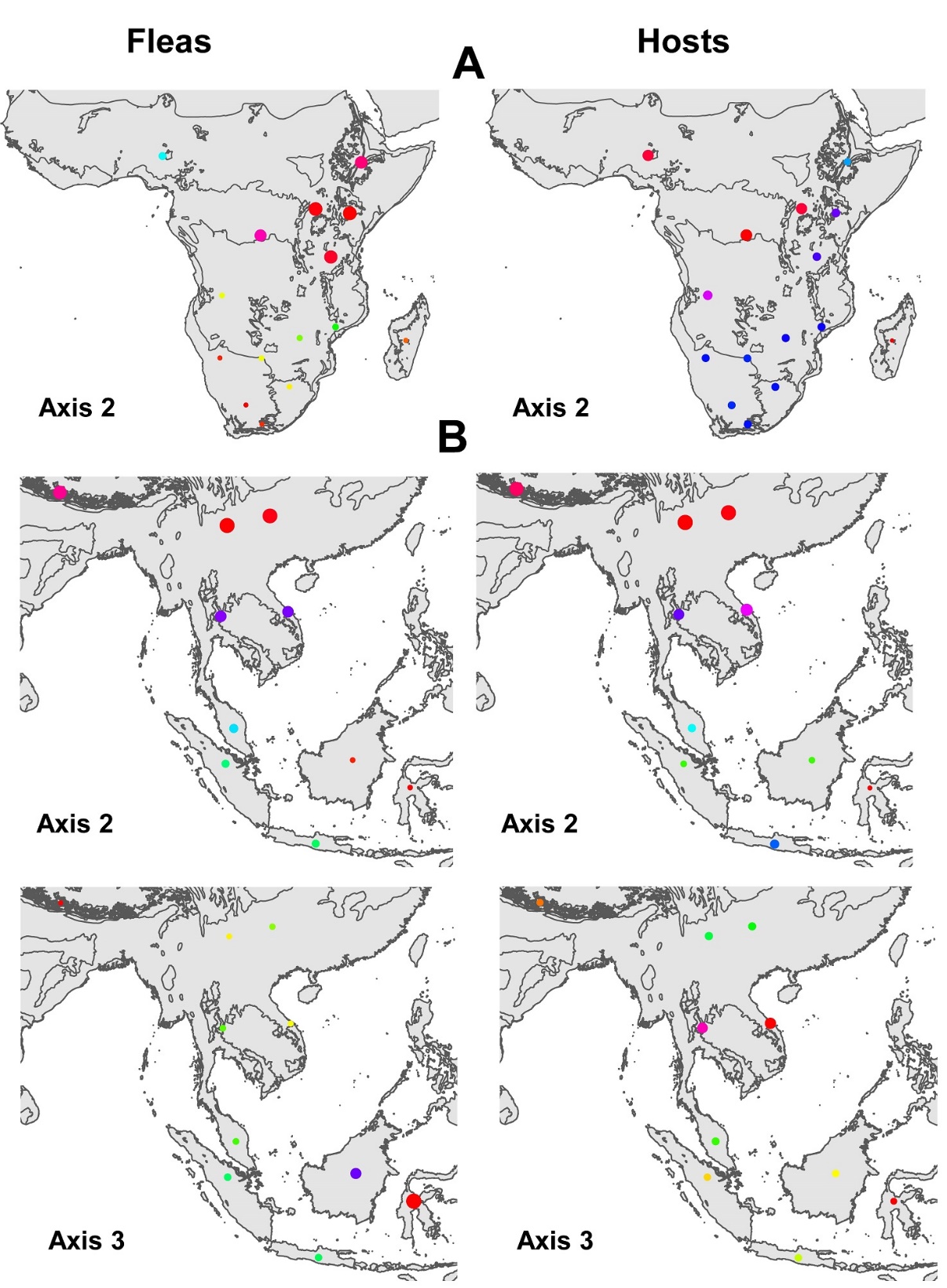 Fig. S2. Distribution of regional flea and host assemblages across the Nearctic with their loadings on axes 2 and 3 of the step-down factor analyses. Point size and colours scale to the assemblage loading on the respective axis. Borders of terrestrial biomes according to Olson et al. (2001) are shown.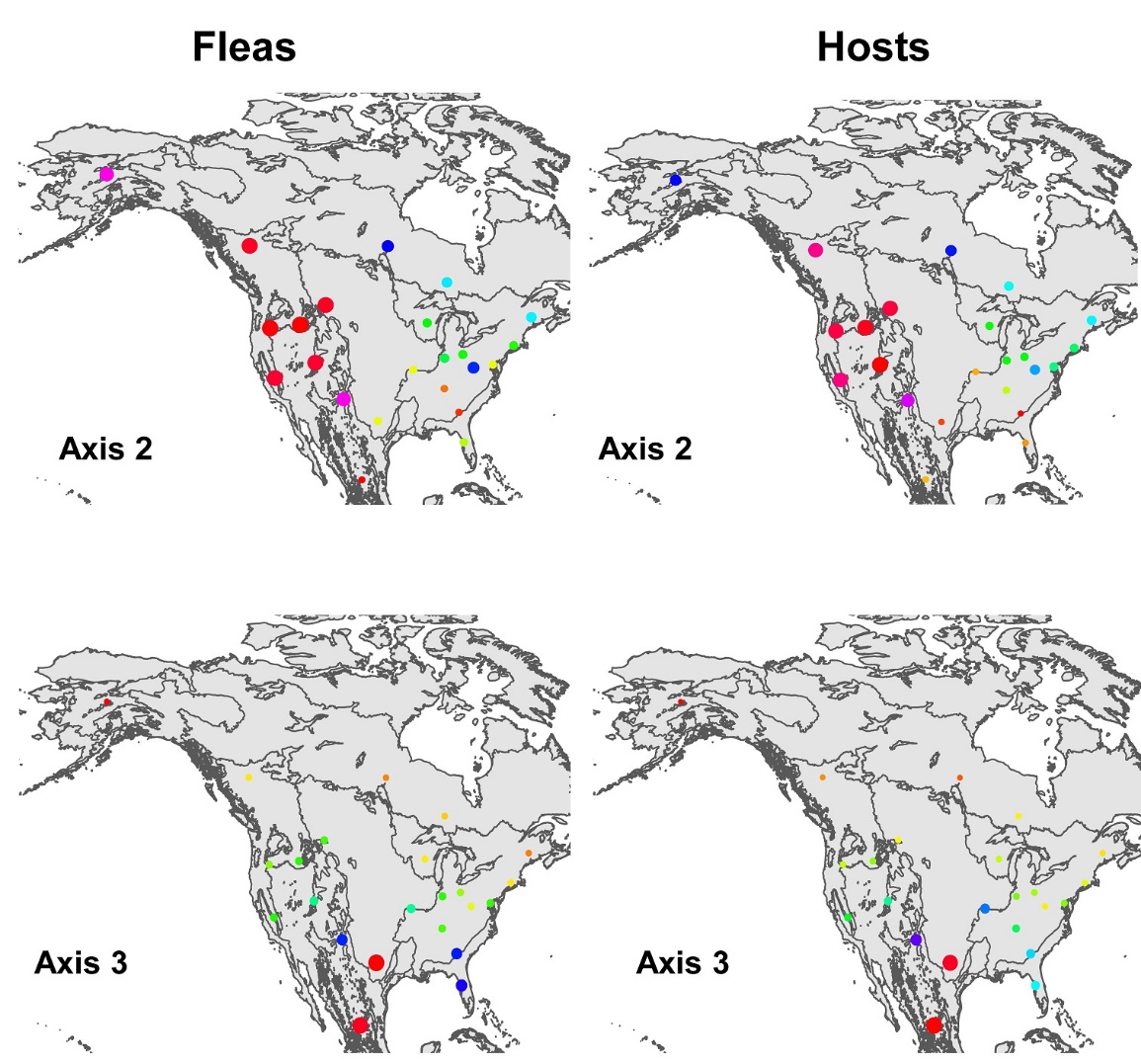 Fig. S3. Distribution of regional flea and host assemblages across the Neotropics with their loadings on axes 2, 3, and 4 of the step-down factor analyses. Point size and colours scale to the assemblage loading on the respective axis. Borders of terrestrial biomes according to Olson et al. (2001) are shown.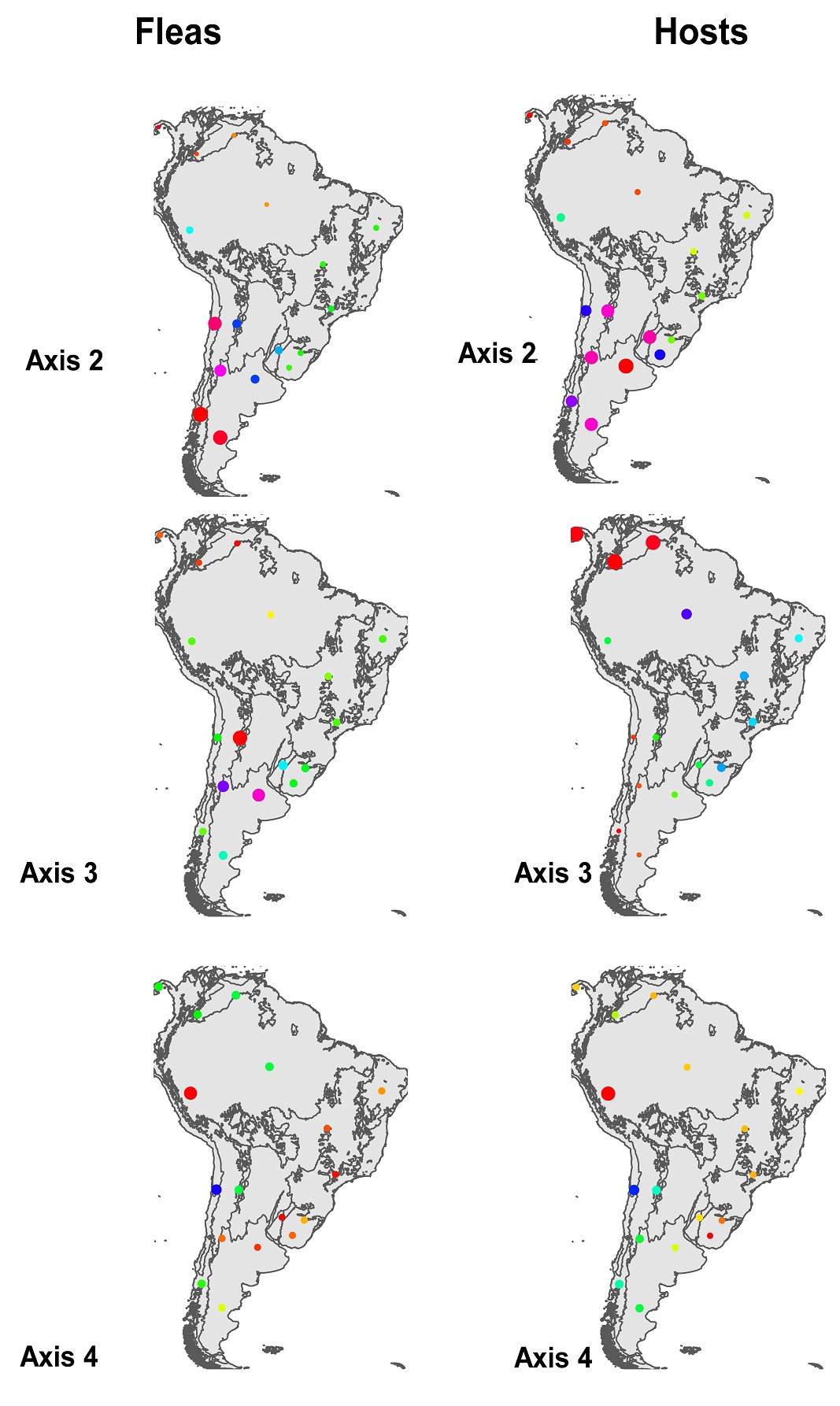 Fig. S4. Distribution of regional flea and host assemblages across the Palearctic with their loadings on axes 2, 3, and 4 of the step-down factor analyses. Point size and colours scale to the assemblage loading on the respective axis. Borders of terrestrial biomes according to Olson et al. (2001) are shown.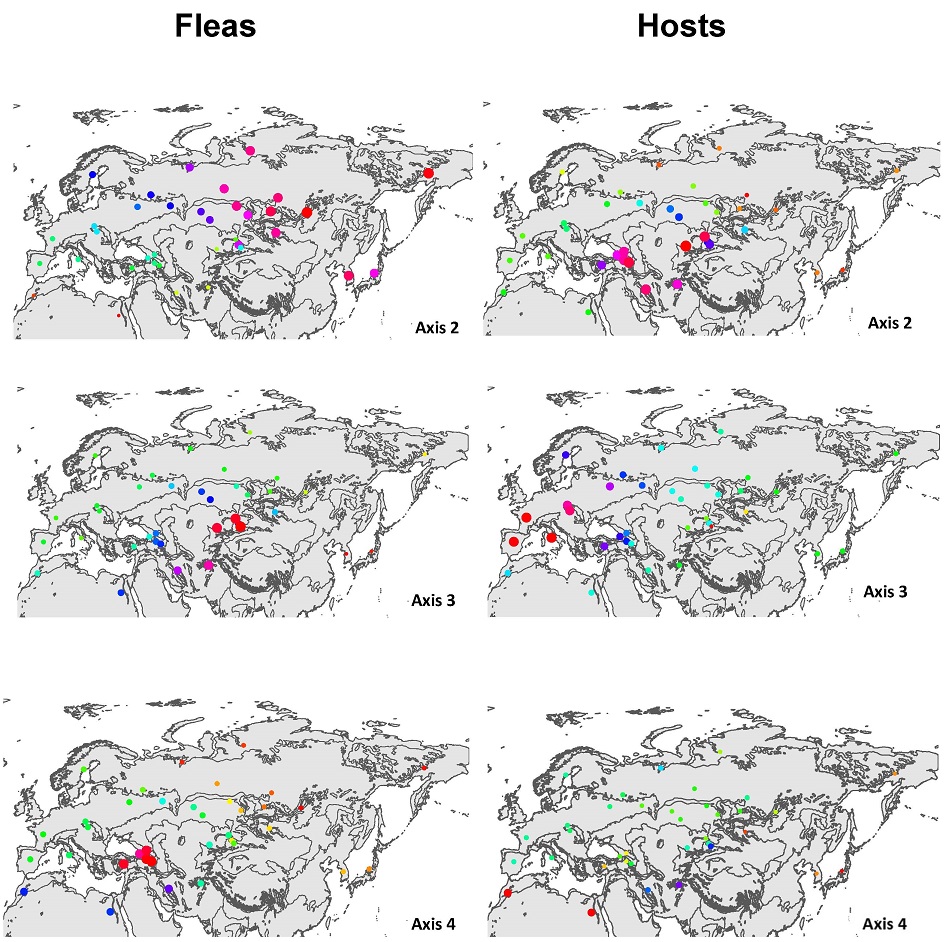 RealmNameDescriptionAbbF/HBiomeAfrotropicsAngolaang27/45TSGBotswanabtw23/31TSGCongoDemocratic Republic ofcng41/42SBFEast South AfricaOrange Free State, North West, Gauteng, Mpumalanga, KwaZulu Natal, and Limpopo Provincesesa30/32DXLEthiopiaeth17/29TSGKenyaken48/55TSGMadagascarmdg29/39SBFMozambiquemzb21/30TSGNamibianmb28/18DXLNigeriangr9/14TBFCoastal South AfricaEastern Cape and Western Cape Provincescsa36/27MFWTanzaniatnz37/35TSGUgandaugn29/35TSGWestern South AfricaNorthern Cape Provincewsa32/31MGSZimbabwezmb18/31TSGAustralasiaNew South Walesnsw20/25Northern Territorynt2/6Queenslandqld19/24Southern Australiasa10/11Tasmaniatas19/21Victoriavic24/30Western Australiawa18/14New GuineaPapua Province of Indonesia and Papua New Guineapng98/75Indo-MalayBorneobor27/25SBFGuizhouProvince of Chinagui29/28SBFJavajav15/7SBFMalaysiamly16/15SBFNepalnpl40/32TCFSulawesislw21/28SBFSumatrasmt9/4SBFThailandtha10/5MGSVietnamvtn15/13SBFYunnanProvince of Chinaynn98/61SBFNearcticAlaskaMainlandals26/22TNDBritish Columbiabcl68/44TIGCaliforniaclf65/38MFWConnecticutcnc28/18TBFFloridaflr9/12TCFGeorgiagrg13/17TCFIdahoidh35/19TBFIndianaind18/22TBFMainemai19/19TBFManitobamnt35/26TIGMarylandmrl18/13TBFMexicomxc119/106SDFMissourimss13/20TCFMontanamtn41/21TSGNew Mexiconmx76/45DXSOhiooho14/20TBFOntarioont29/24TIGOregonorg76/60TCFTennesseetns18/20TBFTexastxs11/14DXSUtahuta65/44DXSWisconsinwsc23/17TBFWest Virginiawvr24/19TBFNeotropicsArgentinian CuyoMendoza, San Juan, and San Luis Provincescuy35/32MGSArgentinian MesopotamiaCorrientes, Missiones, and Entre Rios Provincesmsp15/29FGSArgentinian North-WestJujuy, Salta, Catamarca, La Rioja, Santiago del Estero, and Tukuman Provincesanw40/52MGSArgentinian PampasBuenos Aires, La Pampa, Santa Fe, Entre Rios, and Cordoba Provincesapm26/38SSGArgentinian PatagoniaRio Negro, Neuquen, Chubut, Santa Cruz, and Tierra del Fuego Provincesptg43/32TSGBrazilian AmazoniaAcre, Amazonas, Roraima, Rondonia, Para, and Mato Grosso (north of 15˚S) Provincesamz7/17SBFBrazilian CaatingaMaranhão, Piauí, Ceara, Paraibo, Alagoas, Sergipe, Bahia, Rio Grande do Norte, Pernambuco, and Minas Gerais (east of 47˚W) Provincescaa12/27DXSBrazilian CerradoGoyas, Maranhao, Mato Grosso do Sul, Tocantins, and Minas Gerais (west of 47˚W) Provincescrd18/41SSGMata AtlanticaEsperito Santo, Rio de Janeiro, Parana, and San Paulo Provincesmat22/57SBFBrazilian PampasSanta Catarina and Rio Grande do Sul Provincesbpm12/28SSGArid Chilenorth of 32˚S; Sechura and Atacama Deserts, Puna, Bolivian, and Southern Andean Yungasach28/25MGSMediterranean Chilesouth of 32˚S; Matorral, Valdivian, and Magellanic Forestsmch55/32TBFColombiaclb29/30SBFPanamapnm23/28SBFPeruper39/39SBFUruguayurg13/17SSGVenezuelavnz26/42SSGPalearcticAdzhariaNorth Caucasusadz17/10MGSAfghanistanafg47/30DXSAkmolinsk regionKazakhstan, now Nur-Sultan regionakm23/16DXSAltai Mountainsalt9/22TCFArmeniaarm37/15MGSAzerbaijanazb21/11MGSBarguzinRepublic of Buryatiabar29/15TIGCaucasusThe Greater Caucasusccs79/55MGSDzungarian AlatauKazakhstandal22/14MFWEastern Balkhashebh37/21TSGEgyptegp17/24DXSFennoscandiafen27/23TIGFrancefra40/31TBFIranirn57/28TSGItalyita38/28MFWJapanjpn34/19TBFKoreaRepublic of Koreakor25/16TBFKostroma regionConfluence of the Volga and Kostroma Riverskst20/14TIGKrasnojarsk regionEastern Siberiakrj19/10TCFKostanayNorthern Kazakhstankos17/15TSGMongoliaNorthwestern Khangaimng33/19DXSMoroccomrc19/21MFWMoscow regionmsc14/15TBFMoyyunkum DesertKazakhstanmoy28/14DXSNorthern Russian Far Eastnfe15/15TNDNovosibirsk regionnov28/23TCFPolandpln24/19TBFPolar Ural Mountainspur10/9TNDSlovakiaslo22/18TBFSpainspa27/25MFWTaimyrtmr11/12TNDCentral SiberiaToms and Tumen regionscsi23/26TIGTurkeytrk62/38TSGTatarstantts33/27TBFWestern Sayan MountainsSouthern Siberiawsy28/13MFWXinjiangProvince of Chinaxin14/10DXSAxis 1Axis 2Axis 3Axis 4Axis 10.900.010.840.38Axis 20.180.90-0.310.06Axis 30.750.320.320.58Axis 4-0.08-0.43-0.100.26Axis 1Axis 2Axis 3Axis 4Axis 10.850.420.320.41Axis 20.190.580.730.40Axis 1Axis 2Axis 3Axis 10.950.450.71Axis 20.290.970.71Axis 30.15-0.6-0.20Axis 1Axis 2Axis 3Axis 11.000.41-0.22Axis 20.470.98-0.27Axis 30.07-0.050.90Axis 1Axis 2Axis 3Axis 4Axis 10.950.240.52-0.17Axis 2-0.470.72-0.920.52Axis 30.140.88-0.410.35Axis 40.020.260.120.84Axis 1Axis 2Axis 3Axis 4Axis 10.700.470.930.18Axis 20.970.180.39-0.40Axis 30.040.870.230.40Axis 40.160.880.680.21